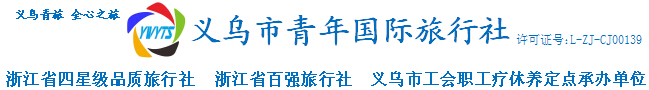 上海迪士尼乐园.万国外滩半自由行高铁三日游行程单行程安排费用说明其他说明产品编号1587出发地义乌市目的地上海市行程天数3去程交通高铁返程交通高铁参考航班无无无无无产品亮点无无无无无产品介绍产品亮点产品亮点产品亮点产品亮点产品亮点行程详情【天天发班/当地含接送】上海迪士尼乐园.万国外滩半自由行高铁三日游（升级四星加100元/人，升级五星加200元/人）费用包含包含项目包含项目包含项目费用不包含不含项目不含项目不含项目